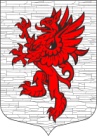 ЛОПУХИНСКОЕ СЕЛЬСКОЕ ПОСЕЛЕНИЕЛОМОНОСОВСКОГО МУНИЦИПАЛЬНОГО РАЙОНАЛЕНИНГРАДСКОЙ ОБЛАСТИСОВЕТ ДЕПУТАТОВР Е Ш Е Н И Е28 марта 2024 года № 9                                                                      д. ЛопухинкаО внесении изменений в решение Совета депутатов муниципального образования Лопухинское сельское поселение от 02.08.2018 года № 27 «Об утверждении Порядка увольнения (освобождении от должности) лиц, замещающих муниципальные должности на постоянной основе, в связи утратой доверия», по итогам рассмотрения протеста Прокуратуры Ломоносовского района от 31.01.2024 г. исх. № 7-01-2024/Прдп35-24-20410012Рассмотрев протест Прокуратуры Ломоносовского района от 31.01.2024 г. исх. № 7-01-2024/Прдп35-24-20410012 на Решение Совета депутатов МО Лопухинское сельское поселение от 02.08.2018 № 27  «Об утверждении Порядка увольнения (освобождении от должности) лиц, замещающих муниципальные должности на постоянной основе, в связи утратой доверия», руководствуясь положениями  Федерального закона от 06.10.2003 N 131-ФЗ "Об общих принципах организации местного самоуправления в Российской Федерации", Федерального закона от 25.12.2008 № 273-ФЗ «О противодействии коррупции», Устава муниципального образования Лопухинское сельское поселение Ломоносовского муниципального района Ленинградской области, Совет депутатов муниципального образования Лопухинское сельское поселение решил: 1. Протест Прокуратуры Ломоносовского района от 31.01.2024 г. исх. № 7-01-2024/Прдп35-24-20410012 на Решение Совета депутатов МО Лопухинское сельское поселение от 02.08.2018 № 27 «Об утверждении Порядка увольнения (освобождении от должности) лиц, замещающих муниципальные должности на постоянной основе, в связи утратой доверия», признать законным и обоснованным.2. Внести в Порядок увольнения (освобождения от должности) лиц, замещающих муниципальные должности, в связи с утратой доверия, от 02.08.2018 года № 27 «Об утверждении Порядка увольнения (освобождении от должности) лиц, замещающих муниципальные должности на постоянной основе, в связи утратой доверия» (далее Порядок), следующие изменения и дополнения.2.1. Подпункт 2 пункта 2 Порядка изложить в следующей редакции: «2) непредставления лицом сведений, представления заведомо неполных сведений, за исключением случаев, установленных федеральными законами, либо представления заведомо недостоверных сведений о своих доходах, расходах, имуществе и обязательствах имущественного характера, а также представления заведомо ложных сведений о доходах, расходах, об имуществе и обязательствах имущественного характера своих супруги (супруга) и несовершеннолетних детей;»3. Настоящее решение подлежит размещению (обнародованию) на официальном сайте МО Лопухинское сельское поселение в информационно-телекоммуникационной сети Интернет по электронному адресу: www.лопухинское-адм.рф и вступает в силу после его официального опубликования.Глава муниципального образованияЛопухинское сельское поселение                                                     Шефер В.В.